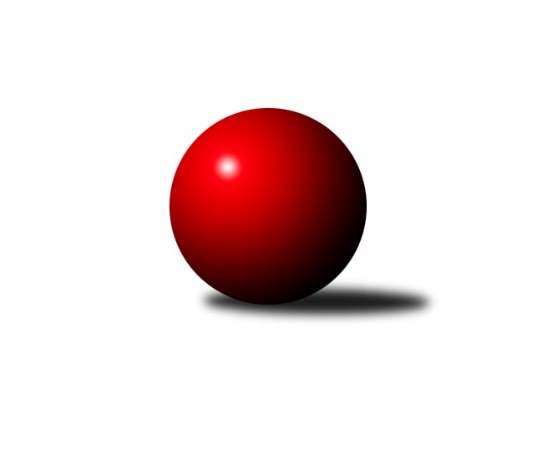 Č.6Ročník 2021/2022	7.4.2022Nejlepšího výkonu v tomto kole: 1075 dosáhlo družstvo: RallycrossVýsledky 6. kola KC Lentra Darda	- Rallycross	5:5	1074:1075		18.12. Pacoši	- SuperMix	2:8	987:1030		7.4. Rallycross	- KC Lentra Darda	6:4	1045:994		12.2. SuperMix	- Pacoši	6:4	1046:1022		12.2. SuperMix	- Rallycross	6:4	990:1011		19.2. Pacoši	- KC Lentra Darda	2:8	994:1037		19.2. Rallycross	- Pacoši	5:5	993:999		26.2. KC Lentra Darda	- SuperMix	4:6	1056:1074		26.2. Pacoši	- SuperMix	0:10	921:1041		12.3. KC Lentra Darda	- Rallycross	6:4	955:1006		12.3.Tabulka:	1.	SuperMix	12	10	0	2	80 : 40 	 	 1032	20	2.	KC Lentra Darda	12	5	1	6	63 : 57 	 	 1023	11	3.	Pacoši	12	5	1	6	53 : 67 	 	 1013	11	4.	Rallycross	12	2	2	8	44 : 76 	 	 1004	6Podrobné výsledky kola:	 KC Lentra Darda	1074	5:5	1075	Rallycross	Jiří Svoboda	 	 131 	 147 		278 	 0:2 	 303 	 	132 	 171		David Drobilič	David Bártů	 	 130 	 119 		249 	 2:0 	 242 	 	115 	 127		Josef Petrik	Jiří Ondrak st.	 	 139 	 138 		277 	 2:0 	 260 	 	140 	 120		Pavel Kučera *1	Kadrnoška Miroslav	 	 123 	 147 		270 	 1:1 	 270 	 	131 	 139		Michal DostálNejlepší výkon utkání: 303 - David Drobilič	 Pacoši	987	2:8	1030	SuperMix	Patrik Jindra	 	 109 	 118 		227 	 0:2 	 237 	 	119 	 118		Jiří Ondrák ml.	Karel Fabeš	 	 114 	 116 		230 	 0:2 	 258 	 	132 	 126		Karel Kunc	Antonín Ferdan	 	 143 	 119 		262 	 0:2 	 283 	 	154 	 129		Pavel Blažek	David Pešák	 	 125 	 143 		268 	 2:0 	 252 	 	118 	 134		Jiří MatoušekNejlepší výkon utkání: 283 - Pavel Blažek	 Rallycross	1045	6:4	994	KC Lentra Darda	David Drobilič	 	 138 	 147 		285 	 2:0 	 256 	 	136 	 120		Kadrnoška Miroslav	Ladislav Dofek	 	 125 	 122 		247 	 0:2 	 253 	 	118 	 135		Libor Svoboda	Josef Petrik ml.	 	 137 	 106 		243 	 0:2 	 250 	 	118 	 132		Jiří Ondrak st.	Pavel Kučera	 	 137 	 133 		270 	 2:0 	 235 	 	119 	 116		Jiří SvobodaNejlepší výkon utkání: 285 - David Drobilič	 SuperMix	1046	6:4	1022	Pacoši	Jiří Matoušek	 	 119 	 133 		252 	 0:2 	 265 	 	128 	 137		Dušan Šívr	Zdeněk Holub	 	 143 	 131 		274 	 2:0 	 242 	 	126 	 116		Antonín Ferdan	Jiří Ondrák ml.	 	 121 	 133 		254 	 0:2 	 261 	 	139 	 122		Jan Šuhaj	Karel Kunc	 	 134 	 132 		266 	 2:0 	 254 	 	137 	 117		David PešákNejlepší výkon utkání: 274 - Zdeněk Holub	 SuperMix	990	6:4	1011	Rallycross	Pavel Blažek	 	 131 	 125 		256 	 2:0 	 248 	 	129 	 119		David Drobilič	Jiří Matoušek	 	 150 	 123 		273 	 2:0 	 240 	 	123 	 117		Josef Petrik	Jiří Ondrák ml.	 	 128 	 141 		269 	 2:0 	 250 	 	129 	 121		Michal Dostál	František Běhůnek	 	 100 	 92 		192 	 0:2 	 273 	 	128 	 145		Pavel KučeraNejlepšího výkonu v tomto utkání: 273 kuželek dosáhli: Jiří Matoušek, Pavel Kučera	 Pacoši	994	2:8	1037	KC Lentra Darda	Patrik Jindra	 	 111 	 138 		249 	 0:2 	 276 	 	139 	 137		Jiří Svoboda	David Pešák	 	 124 	 137 		261 	 0:2 	 270 	 	133 	 137		Kadrnoška Miroslav	Antonín Ferdan	 	 106 	 122 		228 	 0:2 	 264 	 	115 	 149		Libor Svoboda	Dušan Šívr	 	 129 	 127 		256 	 2:0 	 227 	 	103 	 124		David BártůNejlepší výkon utkání: 276 - Jiří Svoboda	 Rallycross	993	5:5	999	Pacoši	Veronika Nosková	 	 119 	 118 		237 	 0:2 	 270 	 	130 	 140		Patrik Jindra	Josef Petrik	 	 125 	 120 		245 	 2:0 	 232 	 	125 	 107		Eva Fabešová	Pavel Kučera	 	 130 	 129 		259 	 2:0 	 245 	 	137 	 108		Karel Fabeš	Ladislav Dofek	 	 115 	 137 		252 	 1:1 	 252 	 	117 	 135		David PešákNejlepší výkon utkání: 270 - Patrik Jindra	 KC Lentra Darda	1056	4:6	1074	SuperMix	Jiří Svoboda	 	 126 	 144 		270 	 2:0 	 259 	 	123 	 136		Karel Kunc	Kadrnoška Miroslav	 	 134 	 140 		274 	 2:0 	 257 	 	119 	 138		Jiří Matoušek	Jiří Ondrak st.	 	 133 	 125 		258 	 0:2 	 261 	 	132 	 129		Zdeněk Holub	Libor Svoboda	 	 123 	 131 		254 	 0:2 	 297 	 	153 	 144		Pavel BlažekNejlepší výkon utkání: 297 - Pavel Blažek	 Pacoši	921	0:10	1041	SuperMix	Karel Fabeš	 	 103 	 114 		217 	 0:2 	 268 	 	133 	 135		Pavel Blažek	Jan Šuhaj	 	 113 	 124 		237 	 0:2 	 245 	 	134 	 111		Zdeněk Holub	Eva Fabešová	 	 114 	 130 		244 	 0:2 	 248 	 	120 	 128		Karel Kunc	Antonín Ferdan	 	 120 	 103 		223 	 0:2 	 280 	 	131 	 149		Jiří Ondrák ml.Nejlepší výkon utkání: 280 - Jiří Ondrák ml.	 KC Lentra Darda	955	6:4	1006	Rallycross	Kadrnoška Miroslav	 	 124 	 123 		247 	 2:0 	 242 	 	116 	 126		Veronika Nosková	Jiří Ondrak st.	 	 114 	 116 		230 	 2:0 	 228 	 	109 	 119		Josef Petrik	David Bártů	 	 113 	 114 		227 	 0:2 	 287 	 	152 	 135		Josef Petrik ml.	Libor Svoboda	 	 119 	 132 		251 	 2:0 	 249 	 	134 	 115		Pavel KučeraNejlepší výkon utkání: 287 - Josef Petrik ml.Pořadí jednotlivců:	jméno hráče	družstvo	celkem	plné	dorážka	chyby	poměr kuž.	Maximum	1.	David Drobilič 	Rallycross	288.50	188.0	100.5	3.5	2/2	(303)	2.	David Pešák 	Pacoši	271.00	188.5	82.5	5.0	2/2	(277)	3.	Jiří Svoboda 	KC Lentra Darda	266.75	183.4	83.4	1.5	2/2	(278)	4.	Jiří Ondrak st. 	KC Lentra Darda	261.83	184.5	77.3	3.8	2/2	(277)	5.	Patrik Jindra 	Pacoši	261.50	177.5	84.0	5.3	2/2	(270)	6.	Kadrnoška Miroslav 	KC Lentra Darda	261.25	181.3	80.0	4.5	2/2	(279)	7.	Libor Svoboda 	KC Lentra Darda	257.50	177.7	79.8	5.7	2/2	(267)	8.	Pavel Kučera 	Rallycross	253.13	174.8	78.4	4.0	2/2	(275)	9.	Jiří Matoušek 	SuperMix	251.00	173.5	77.5	4.0	2/2	(271)	10.	Zdeněk Holub 	SuperMix	250.50	171.2	79.3	2.5	2/2	(267)	11.	Josef Petrik 	Rallycross	237.50	163.3	74.3	5.0	2/2	(247)	12.	Josef Petrik ml. 	Rallycross	234.00	168.0	66.0	5.8	2/2	(241)	13.	František Běhůnek 	SuperMix	223.00	155.0	68.0	5.5	2/2	(239)	14.	Tomáš Cvrček 	SuperMix	211.00	154.0	57.0	11.0	2/2	(253)		Pavel Blažek 	SuperMix	290.00	187.0	103.0	2.0	1/2	(290)		Michal Dostál 	Rallycross	271.50	183.0	88.5	1.0	1/2	(273)		Jiří Ondrák ml. 	SuperMix	265.00	177.5	87.5	4.0	1/2	(294)		Eva Fabešová 	Pacoši	261.00	177.5	83.5	7.0	1/2	(276)		Dušan Šívr 	Pacoši	260.00	178.0	82.0	3.0	1/2	(260)		David Bártů 	KC Lentra Darda	257.50	170.0	87.5	0.5	1/2	(266)		Karel Kunc 	SuperMix	253.00	175.0	78.0	3.5	1/2	(268)		Milan Trávníček 	KC Lentra Darda	252.00	172.0	80.0	3.5	1/2	(266)		Jindra Kovářová 	Pacoši	241.00	160.0	81.0	4.0	1/2	(241)		Veronika Nosková 	Rallycross	237.33	167.3	70.0	5.3	1/2	(254)		Ladislav Dofek 	Rallycross	233.50	167.5	66.0	7.5	1/2	(242)		Karel Fabeš 	Pacoši	232.00	164.0	68.0	6.0	1/2	(232)		Jan Šuhaj 	Pacoši	216.00	157.0	59.0	6.0	1/2	(216)		Antonín Ferdan 	Pacoši	203.00	152.0	51.0	9.0	1/2	(203)Program dalšího kola:Nejlepší pětka 6. kolaNejlepší pětka 6. kolaNejlepší pětka 6. kolaNejlepší pětka 6. kolaPočetJménoNázev týmuVýkon2xDavid DrobiličRallycross3032xPavel BlažekSuperMix2833xJiří SvobodaKC Lentra Darda2783xJiří Ondrak st.KC Lentra Darda2772xKadrnoška MiroslavKC Lentra Darda270